100 Books to ReadList B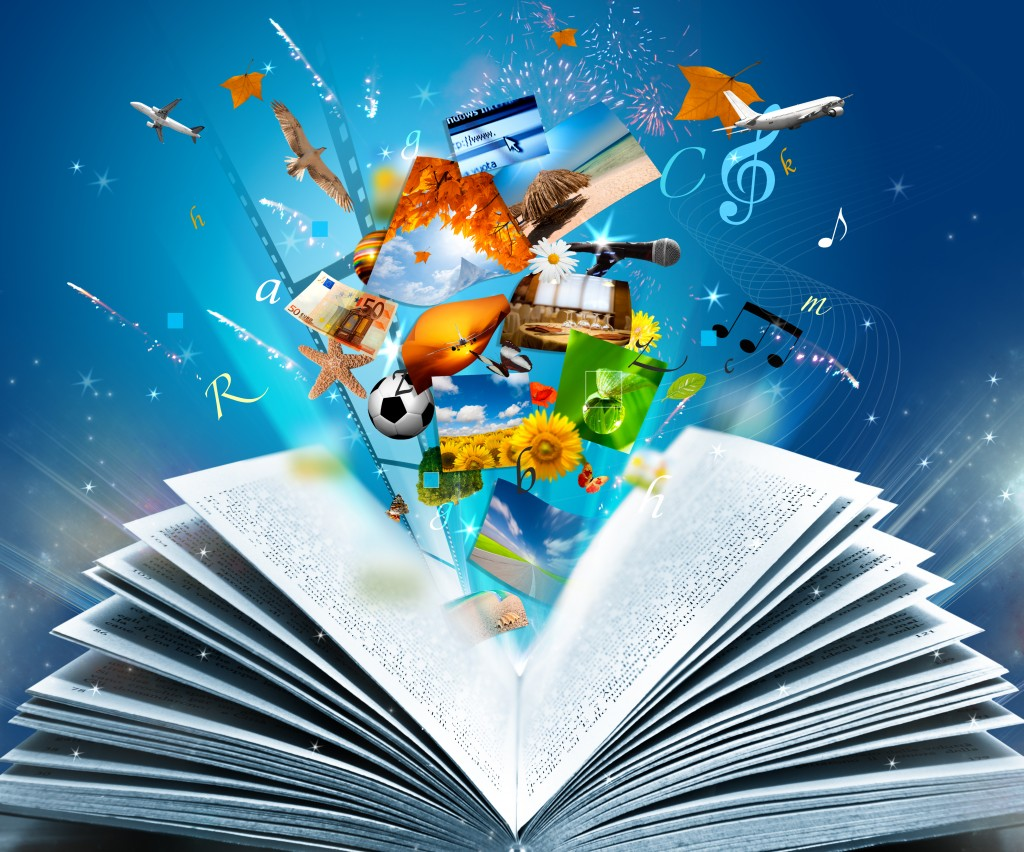 Name: _____________________________________   Class: __________1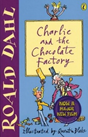 Charlie and the Chocolate FactoryRoald DahlFinished: ___ / ___ / ___2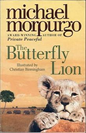 The Butterfly LionMichael MorpurgoFinished: ___ / ___ / ___3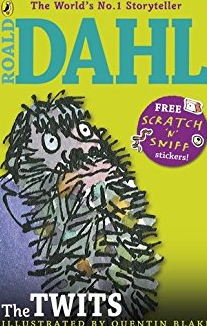 The TwitsRoald DahlFinished: ___ / ___ / ___4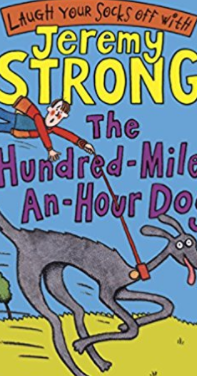 The Hundred mile and hour DogJeremy strongFinished: ___ / ___ / ___5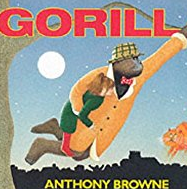 GorillaAnthony BrowneFinished: ___ / ___ / ___6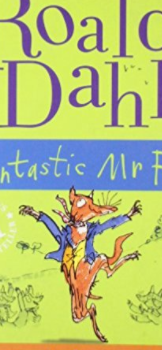 Fantastic Mr FoxRoald Dahl   Finished: ___ / ___ / ___7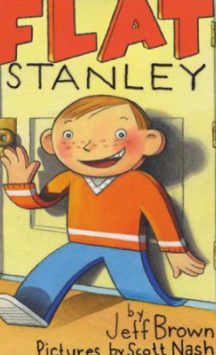 Flat StanleyJeff BrownFinished: ___ / ___ / ___8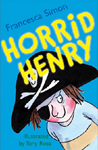 Horrid HenryFrancesca SimonFinished: ___ / ___ / ___9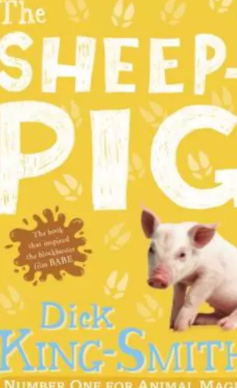 The Sheep pigDick King SmithFinished: ___ / ___ / ___10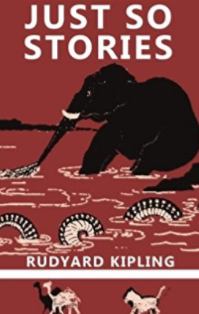 Just so storiesRudyard kiplingFinished: ___ / ___ / ___11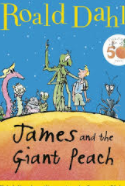 James and the Giant Peach              Roald DahlFinished: ___ / ___ / ___12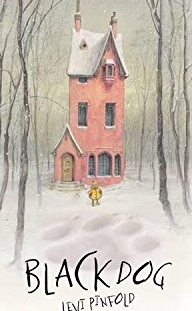 BlackdogLevi PinfoldFinished: ___ / ___ / ___13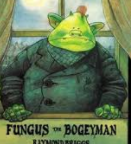 Fungus The BogeymanRaymond BriggsFinished: ___ / ___ / ___14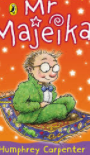 Mr MajekaHumphrey CarpenterFinished: ___ / ___ / ___15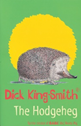 The HodgehegDick King-SmithFinished: ___ / ___ / ___16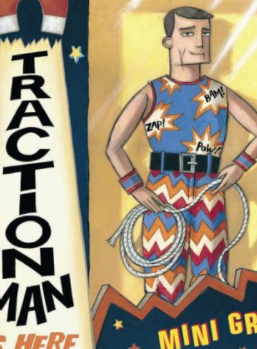 Traction Man is HereFinished: ___ / ___ / ___17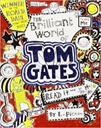 The Brilliant World of Tom GatesLiz PichonFinished: ___ / ___ / ___18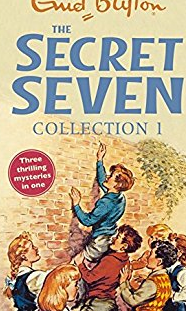   Secret sevenEnid BlytonFinished: ___ / ___ / ___19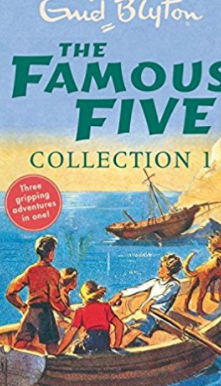 Famous FiveEnid BlytonFinished: ___ / ___ / ___20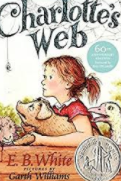 Charlotte’s WebbE.B WhiteFinished: ___ / ___ / ___21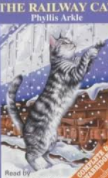 Railway CatPhylis ArkleFinished: ___ / ___ / ___22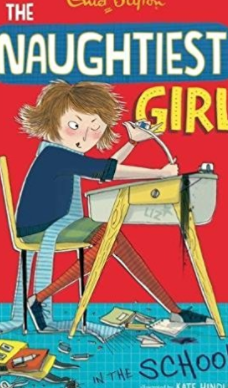 The Naughtiest girl in the SchoolEnid BlytonFinished: ___ / ___ / ___23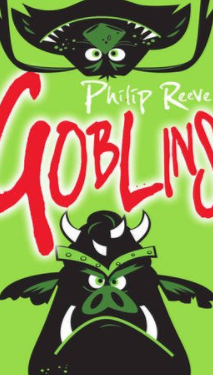 GoblinsPhilip ReeveFinished: ___ / ___ / ___24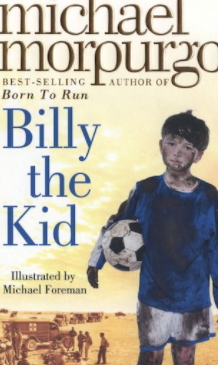             Billy the KidMichael MorpurgoFinished: ___ / ___ / ___25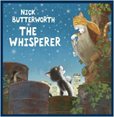 The WhispererNick ButterworthFinished: ___ / ___ / ___26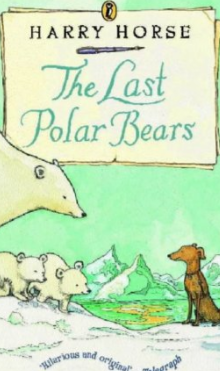 The last polar BearsHarry horseFinished: ___ / ___ / ___27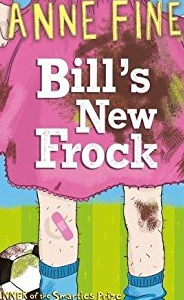 Bill’s New FrockAnne FineFinished: ___ / ___ / ___28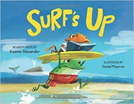 Surf’s UpKwame AlexanderFinished: ___ / ___ / ___29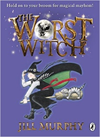 The Worst WitchJill MurphyFinished: ___ / ___ / ___30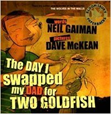 The Day I Swapped my Dad for a GoldfishNeil GaimanFinished: ___ / ___ / ___31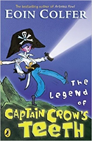 The Legend of Captain Crow’s TeethEoin ColferFinished: ___ / ___ / ___32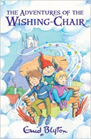 The Adventures of the Wishing ChairEnid BlytonFinished: ___ / ___ / ___33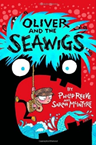 Oliver and the SeawigsPhilip ReeveFinished: ___ / ___ / ___34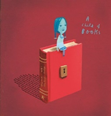 A Child of BooksOliver JeffersFinished: ___ / ___ / ___35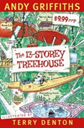 The 13-Storey TreehouseAndy GriffithsFinished: ___ / ___ / ___36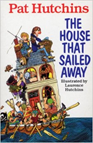 The House that Sailed AwayPat HutchinsFinished: ___ / ___ / ___37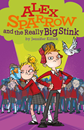 Alex Sparrow and the Really Big StinkJennifer KillickFinished: ___ / ___ / ___38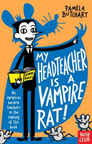 My Headteacher is a VampirePamela ButchartFinished: ___ / ___ / ___39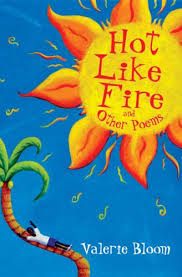 Hot Like FireValerie BloomFinished: ___ / ___ / ___40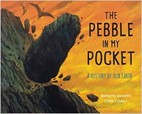 The Pebble in my PocketMeredith HooperFinished: ___ / ___ / ___41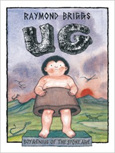 Ug: Boy Genius of the Stone AgeRaymond BriggsFinished: ___ / ___ / ___42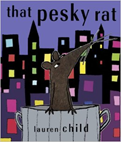 That Pesky RatLauren ChildFinished: ___ / ___ / ___43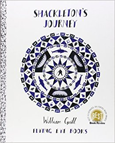 Shackleton’s JourneyWilliam GrillFinished: ___ / ___ / ___44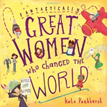 Fantastically Great Women Who changed the worldKate PankhurstFinished: ___ / ___ / ___45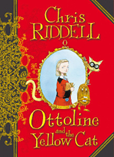 Ottoline and the Yellow Cat Chris RiddellFinished: ___ / ___ / ___46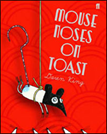 Mouse Noses on ToastDarren FletcherFinished: ___ / ___ / ___47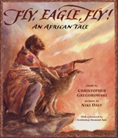 Fly, Eagle, Fly!Christopher GregorowskiFinished: ___ / ___ / ___48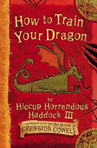 How to Train Your DragonCressida CowellFinished: ___ / ___ / ___49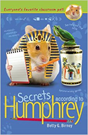 Secrets according to HumphreyBetty G. BirneyFinished: ___ / ___ / ___50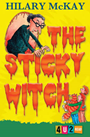 The Sticky WitchHilary McKayFinished: ___ / ___ / ___51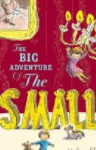 The Big Adventure of the SmallsHelen StephensFinished: ___ / ___ / ___52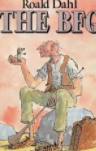 BFGRoald DahlFinished: ___ / ___ / ___53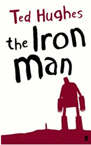 The Iron ManTed HughesFinished: ___ / ___ / ___54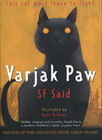 Varjak PawS F SaidFinished: ___ / ___ / ___                    55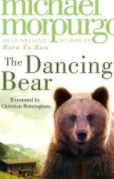 The Dancing Bear        Michael MorpurgoFinished: ___ / ___ / ___56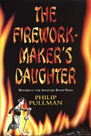 The Firework-Maker’s DaughterPhilip PullmanFinished: ___ / ___ / ___57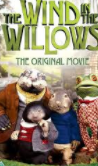 Wind in the WillowsKenneth GrahameFinished: ___ / ___ / ___58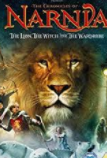 The Lion the Witch  and the WardrobeFinished: ___ / ___ / ___59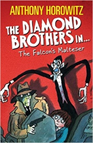 The Falcon’s MalteserAnthony HorowitzFinished: ___ / ___ / ___60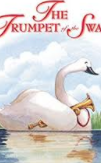 Trumpet of the SwanE.B. WhiteFinished: ___ / ___ / ___61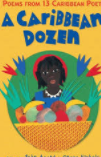 A Caribbean dozenFinished: ___ / ___ / ___62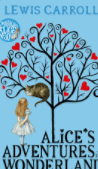 Alice’s Adventures in WonderlandC.S.LewisFinished: ___ / ___ / ___63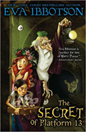 The Secret of Platform 13Eva IbbotsonFinished: ___ / ___ / ___64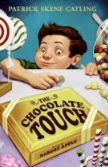 The Chocolate TouchPatrick Skene CatlingFinished: ___ / ___ / ___65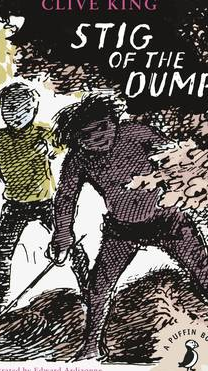 Stig of the dumpClive KingFinished: ___ / ___ / ___66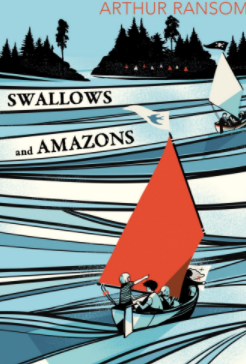 Swallows and AmazonsArthur  RansomeFinished: ___ / ___ / ___67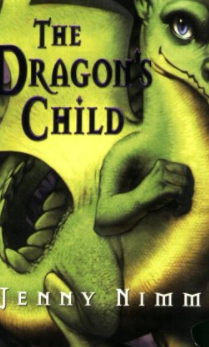 The Dragon’s childJenny NimmFinished: ___ / ___ / ___68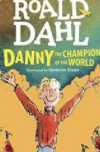 Danny the Champion of the WorldRoald DahlFinished: ___ / ___ / ___69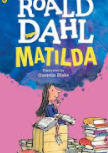 MatildaRoald DahlFinished: ___ / ___ / ___70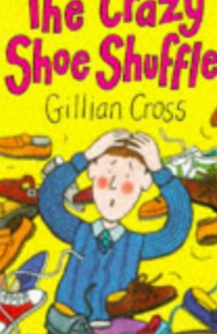 The Crazy Shoe ShuffleGillian CrossFinished: ___ / ___ / ___71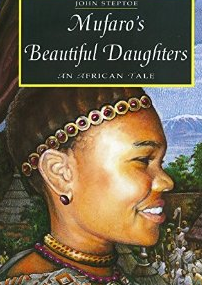 Mufano’s Beautiful DaughtersJohn SteptoeFinished: ___ / ___ / ___72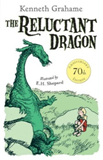 The Reluctant DragonKenneth GrahameFinished: ___ / ___ / ___73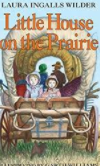 Little House on the PrairieLaura Ingalls WilderFinished: ___ / ___ / ___74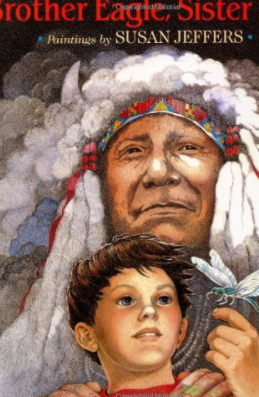 Brother Eagle, Sister SkySusan JeffersFinished: ___ / ___ / ___75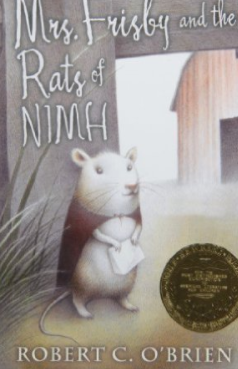 Mrs Frisby and the Rats of NIMHRobert C O’BrianFinished: ___ / ___ / ___76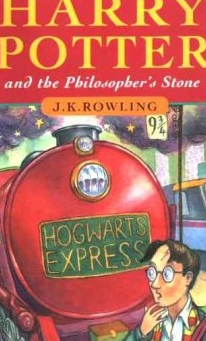 Harry potter and the Philosopher’s StoneJ.K.RowlingFinished: ___ / ___ / ___77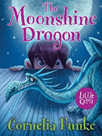 The Moonshine DragonCornelia FunkeFinished: ___ / ___ / ___78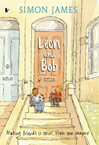 Leon and BobSimon JamesFinished: ___ / ___ / ___79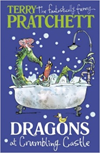 Dragons at Crumbling CastleTerry PratchettFinished: ___ / ___ / ___80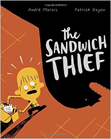 The Sandwich ThiefAndre MaroisFinished: ___ / ___ / ___81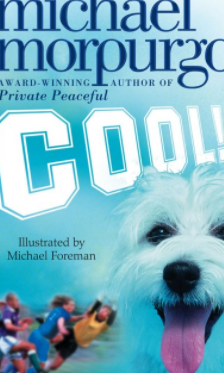 CoolMichael MorpurgoFinished: ___ / ___ / ___82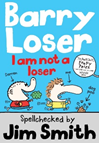 I am not a LoserJim SmithFinished: ___ / ___ / ___83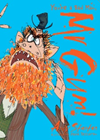 You’re a bad man Mr GumAndy StantonFinished: ___ / ___ / ___84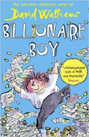 Billionaire BoyDavid WalliamsFinished: ___ / ___ / ___85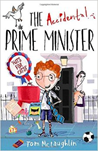 The Accidental Prime MinisterTom McLaughlinFinished: ___ / ___ / ___86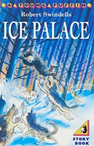 Ice PalaceRobert SwindellsFinished: ___ / ___ / ___87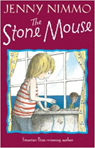 The Stone MouseJenny NimmoFinished: ___ / ___ / ___88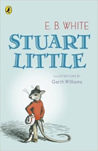  Stuart LittleE.B WhiteFinished: ___ / ___ / ___89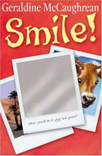 SmileGeraldine McCaughreanFinished: ___ / ___ / ___90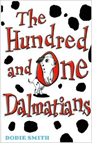 The Hundred and One DalmationsDodie SmithFinished: ___ / ___ / ___91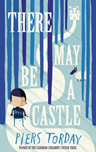 There May Be A CastlePiers TordayFinished: ___ / ___ / ___92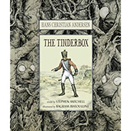 The TinderboxHans Christian AndersonFinished: ___ / ___ / ___93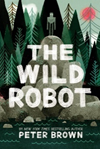 The Wild RobotPeter BrownFinished: ___ / ___ / ___94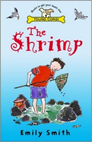 The ShrimpEmily SmithFinished: ___ / ___ / ___95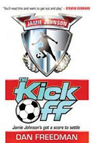 The Kick OffDan FreedmanFinished: ___ / ___ / ___96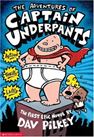 The Adventures of Captain UnderpantsDav PilkeyFinished: ___ / ___ / ___97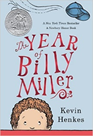 The Year of Billy MillerKevin HenkesFinished: ___ / ___ / ___98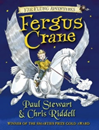 Fergus CranePaul Stewart and Chris RiddellFinished: ___ / ___ / ___99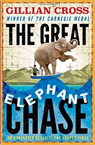 The Great Elephant ChaseGillian CrossFinished: ___ / ___ / ___100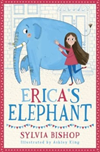 Erica’s ElephantSylvia BishopFinished: ___ / ___ / ___